แผนการจัดการเรียนรู้“STEAM Food Processing: Eat Am Are (กินอยู่คือ...)”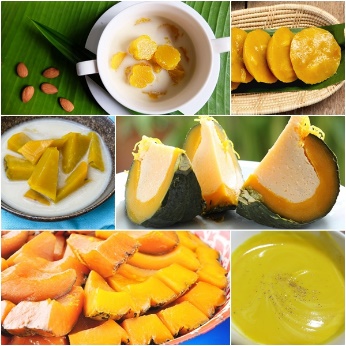 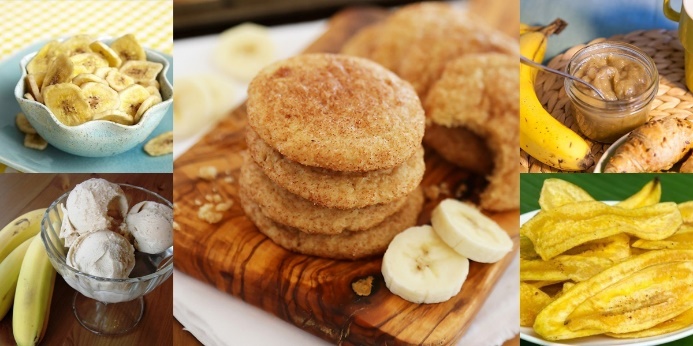 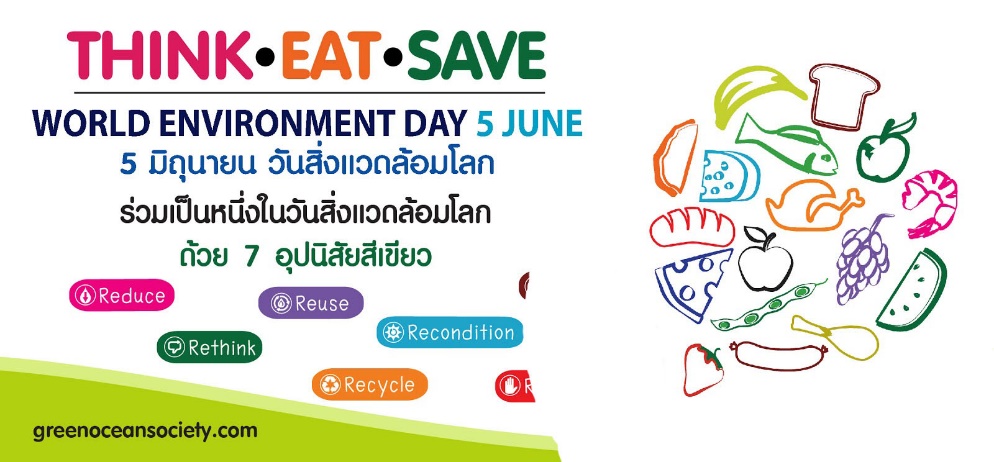 STEAM for Food Processing: Eat Am Are (กินอยู่คือ...)ตารางนี้แสดงถึงกระบวนการเรียนรู้ที่ผู้สอนอาจนำไปประยุกต์ใช้และประเมินผลได้ ซึ่งสามารถนำการจัดการเรียนรู้อื่นมามาประยุกต์ใช้ได้ด้วย และผู้สอนอาจหาวิธีปรับกระบวนการเรียนรู้ตามความเหมาะสมของกลุ่มผู้เรียนและสภาพแวดล้อมภายในโรงเรียนเกณฑ์การให้คะแนนนี้ได้กล่าวถึงเพียงมิติเดียวในส่วนของการให้คะแนนทั่วไปตามที่อธิบายข้างต้น นับเป็นวิธีหนึ่งที่แสดงให้เห็นว่าครูผู้สอนสามารถอธิบายและให้คะแนนตามผลงานของผู้เรียน ขอแนะนำว่าครูผู้สอนควรกำหนดระดับของความสำเร็จในมิติอื่นๆ ของเกณฑ์การให้คะแนนด้วยระดับชั้นประถมศึกษาปีที่ 3ระดับชั้นประถมศึกษาปีที่ 3STEAM Projectคำอธิบายกิจกรรมการเรียนรู้การเรียนรู้ที่จะทำให้ผู้เรียนมีการเรียนรู้ได้อย่างต่อเนื่องหรือเรียนรู้ได้ตลอดชีวิตคือ ต้องรู้สึกมีความสุขและสนุกกับการเรียนรู้ สิ่งหนึ่งที่สามารถทำได้ในขณะที่ผู้เรียนเรียนในโรงเรียนก็คือ การที่ให้ผู้เรียนไม่รู้สึกว่ากำลังเรียนอยู่หรือต้องเรียน จำเป็นต้องท่อง ต้องรู้ เพราะต้องเอาไปสอบ แต่ให้เห็นว่าเรื่องที่กำลังเรียนเป็นการเรียนรู้และเรื่องนั้นๆ เป็นส่วนหนึ่งของชีวิตของเขา การเชื่อมโยงจากห้องเรียนโยงไปสู่ชีวิตจริงเป็นสิ่งจำเป็นและสำคัญ หากทำได้แล้วนั้น ทุกสิ่งทุกอย่างที่กำลังเรียนรู้ก็จะอยู่ในความสนใจของผู้เรียนทั้งหมด เพราะมันเกี่ยวกับชีวิตของเขานั่นเอง อย่างกิจกรรมที่จะได้เรียนในเรื่องนี้ก็เป็นเรื่องที่เกี่ยวข้องกับตัวผู้เรียนเช่นกัน กระบวนการเรียนรู้นอกจากจะเน้นเนื้อหาที่ผู้เรียนจะต้องรู้แล้ว ยังจะชี้ให้เห็นความสำคัญของเรื่องนี้ กิจกรรมต่างๆ ก็จะเกี่ยวโยงกับชีวิตของผู้เรียนจริงๆ หากเป็นแบบนี้ การเรียนรู้จะเกิดได้ต่อเนื่อง และจะต่อยอดไปสู่เรื่องอื่นๆ ได้อีกด้วยคำอธิบายกิจกรรมการเรียนรู้การเรียนรู้ที่จะทำให้ผู้เรียนมีการเรียนรู้ได้อย่างต่อเนื่องหรือเรียนรู้ได้ตลอดชีวิตคือ ต้องรู้สึกมีความสุขและสนุกกับการเรียนรู้ สิ่งหนึ่งที่สามารถทำได้ในขณะที่ผู้เรียนเรียนในโรงเรียนก็คือ การที่ให้ผู้เรียนไม่รู้สึกว่ากำลังเรียนอยู่หรือต้องเรียน จำเป็นต้องท่อง ต้องรู้ เพราะต้องเอาไปสอบ แต่ให้เห็นว่าเรื่องที่กำลังเรียนเป็นการเรียนรู้และเรื่องนั้นๆ เป็นส่วนหนึ่งของชีวิตของเขา การเชื่อมโยงจากห้องเรียนโยงไปสู่ชีวิตจริงเป็นสิ่งจำเป็นและสำคัญ หากทำได้แล้วนั้น ทุกสิ่งทุกอย่างที่กำลังเรียนรู้ก็จะอยู่ในความสนใจของผู้เรียนทั้งหมด เพราะมันเกี่ยวกับชีวิตของเขานั่นเอง อย่างกิจกรรมที่จะได้เรียนในเรื่องนี้ก็เป็นเรื่องที่เกี่ยวข้องกับตัวผู้เรียนเช่นกัน กระบวนการเรียนรู้นอกจากจะเน้นเนื้อหาที่ผู้เรียนจะต้องรู้แล้ว ยังจะชี้ให้เห็นความสำคัญของเรื่องนี้ กิจกรรมต่างๆ ก็จะเกี่ยวโยงกับชีวิตของผู้เรียนจริงๆ หากเป็นแบบนี้ การเรียนรู้จะเกิดได้ต่อเนื่อง และจะต่อยอดไปสู่เรื่องอื่นๆ ได้อีกด้วยคำอธิบายกิจกรรมการเรียนรู้การเรียนรู้ที่จะทำให้ผู้เรียนมีการเรียนรู้ได้อย่างต่อเนื่องหรือเรียนรู้ได้ตลอดชีวิตคือ ต้องรู้สึกมีความสุขและสนุกกับการเรียนรู้ สิ่งหนึ่งที่สามารถทำได้ในขณะที่ผู้เรียนเรียนในโรงเรียนก็คือ การที่ให้ผู้เรียนไม่รู้สึกว่ากำลังเรียนอยู่หรือต้องเรียน จำเป็นต้องท่อง ต้องรู้ เพราะต้องเอาไปสอบ แต่ให้เห็นว่าเรื่องที่กำลังเรียนเป็นการเรียนรู้และเรื่องนั้นๆ เป็นส่วนหนึ่งของชีวิตของเขา การเชื่อมโยงจากห้องเรียนโยงไปสู่ชีวิตจริงเป็นสิ่งจำเป็นและสำคัญ หากทำได้แล้วนั้น ทุกสิ่งทุกอย่างที่กำลังเรียนรู้ก็จะอยู่ในความสนใจของผู้เรียนทั้งหมด เพราะมันเกี่ยวกับชีวิตของเขานั่นเอง อย่างกิจกรรมที่จะได้เรียนในเรื่องนี้ก็เป็นเรื่องที่เกี่ยวข้องกับตัวผู้เรียนเช่นกัน กระบวนการเรียนรู้นอกจากจะเน้นเนื้อหาที่ผู้เรียนจะต้องรู้แล้ว ยังจะชี้ให้เห็นความสำคัญของเรื่องนี้ กิจกรรมต่างๆ ก็จะเกี่ยวโยงกับชีวิตของผู้เรียนจริงๆ หากเป็นแบบนี้ การเรียนรู้จะเกิดได้ต่อเนื่อง และจะต่อยอดไปสู่เรื่องอื่นๆ ได้อีกด้วยเวลาเรียนที่แนะนำ16 คาบเรียนโดยประมาณ16 คาบเรียนโดยประมาณทักษะเฉพาะที่พึงมีทักษะทางคณิตศาสตร์เบื้องต้น ทักษะการแก้ปัญหาทางวิทยาศาสตร์ทักษะการออกแบบเชิงวิศวกรรมทักษะการใช้คอมพิวเตอร์และเทคโนโลยีสารสนเทศทักษะทางศิลปะการคิดวิเคราะห์ การคิดสร้างสรรค์ การคิดแก้ปัญหาการทำงานเป็นทีมทักษะทางคณิตศาสตร์เบื้องต้น ทักษะการแก้ปัญหาทางวิทยาศาสตร์ทักษะการออกแบบเชิงวิศวกรรมทักษะการใช้คอมพิวเตอร์และเทคโนโลยีสารสนเทศทักษะทางศิลปะการคิดวิเคราะห์ การคิดสร้างสรรค์ การคิดแก้ปัญหาการทำงานเป็นทีมเนื้อหาที่ใช้ในการประเมินวิชาวิทยาศาสตร์อาหารและสารอาหารสมบัติทางกายภาพ คุณภาพ และประโยชน์ของน้ำสารในชีวิตประจำวันชนิด สมบัติ และประโยชน์ของวัสดุการใช้ไฟฟ้าอย่างถูกต้องและปลอดภัยกระบวนการทางวิทยาศาสตร์อย่างง่ายวิชาเทคโนโลยีการแสดงอัลกอริทึมในการทำงานหรือการแก้ปัญหาอย่างง่ายโดยใช้ภาพ สัญลักษณ์ หรือข้อความ (เช่น การเขียนผังงาน Flowchart)การใช้อินเทอร์เน็ตค้นหาความรู้การใช้โปรแกรมคอมพิวเตอร์เป็นเครื่องมือในการทำงานการใช้โปรแกรมคอมพิวเตอร์ออกแบบกระบวนการคิดและการทำงาน (เช่น การเขียนผังความคิด Mind Mapping)วิชาวิศวกรรมศาสตร์กระบวนการแปรรูปอาหารกระบวนการผลิต (การสกัดน้ำ การกรอง การปรังปรุงคุณภาพ การกำจัดจุลินทรีย์)การบรรจุภัณฑ์สินค้าแบบต่างๆพลังงานและการเปลี่ยนรูปพลังงานการออกแบบเชิงวิศวกรรมอย่างง่ายระบุปัญหารวบรวมข้อมูลและแนวคิดที่เกี่ยวข้องกับปัญหา ออกแบบวิธีการแก้ปัญหา วางแผนและดำเนินการแก้ปัญหา ทดสอบ ประเมินผล และปรับปรุงผลงาน นำเสนอผลงานวิชาคณิตศาสตร์จำนวนนับการบวก การลบชั่ง ตวง วัดเวลาร้อยละ/เปอร์เซ็นต์ ข้อมูลและแผนภูมิวิชาศิลปะ (ทัศนศิลป์)การใช้เส้น รูปร่าง รูปทรง สี และพื้นผิวการจัดองค์ประกอบศิลป์และการสื่อความหมายการสร้างสรรค์ผลงานเพื่อถ่ายทอดความคิดและจินตนาการเนื้อหาที่ใช้ในการประเมินวิชาวิทยาศาสตร์อาหารและสารอาหารสมบัติทางกายภาพ คุณภาพ และประโยชน์ของน้ำสารในชีวิตประจำวันชนิด สมบัติ และประโยชน์ของวัสดุการใช้ไฟฟ้าอย่างถูกต้องและปลอดภัยกระบวนการทางวิทยาศาสตร์อย่างง่ายวิชาเทคโนโลยีการแสดงอัลกอริทึมในการทำงานหรือการแก้ปัญหาอย่างง่ายโดยใช้ภาพ สัญลักษณ์ หรือข้อความ (เช่น การเขียนผังงาน Flowchart)การใช้อินเทอร์เน็ตค้นหาความรู้การใช้โปรแกรมคอมพิวเตอร์เป็นเครื่องมือในการทำงานการใช้โปรแกรมคอมพิวเตอร์ออกแบบกระบวนการคิดและการทำงาน (เช่น การเขียนผังความคิด Mind Mapping)วิชาวิศวกรรมศาสตร์กระบวนการแปรรูปอาหารกระบวนการผลิต (การสกัดน้ำ การกรอง การปรังปรุงคุณภาพ การกำจัดจุลินทรีย์)การบรรจุภัณฑ์สินค้าแบบต่างๆพลังงานและการเปลี่ยนรูปพลังงานการออกแบบเชิงวิศวกรรมอย่างง่ายระบุปัญหารวบรวมข้อมูลและแนวคิดที่เกี่ยวข้องกับปัญหา ออกแบบวิธีการแก้ปัญหา วางแผนและดำเนินการแก้ปัญหา ทดสอบ ประเมินผล และปรับปรุงผลงาน นำเสนอผลงานวิชาคณิตศาสตร์จำนวนนับการบวก การลบชั่ง ตวง วัดเวลาร้อยละ/เปอร์เซ็นต์ ข้อมูลและแผนภูมิวิชาศิลปะ (ทัศนศิลป์)การใช้เส้น รูปร่าง รูปทรง สี และพื้นผิวการจัดองค์ประกอบศิลป์และการสื่อความหมายการสร้างสรรค์ผลงานเพื่อถ่ายทอดความคิดและจินตนาการเนื้อหาที่ใช้ในการประเมินวิชาวิทยาศาสตร์อาหารและสารอาหารสมบัติทางกายภาพ คุณภาพ และประโยชน์ของน้ำสารในชีวิตประจำวันชนิด สมบัติ และประโยชน์ของวัสดุการใช้ไฟฟ้าอย่างถูกต้องและปลอดภัยกระบวนการทางวิทยาศาสตร์อย่างง่ายวิชาเทคโนโลยีการแสดงอัลกอริทึมในการทำงานหรือการแก้ปัญหาอย่างง่ายโดยใช้ภาพ สัญลักษณ์ หรือข้อความ (เช่น การเขียนผังงาน Flowchart)การใช้อินเทอร์เน็ตค้นหาความรู้การใช้โปรแกรมคอมพิวเตอร์เป็นเครื่องมือในการทำงานการใช้โปรแกรมคอมพิวเตอร์ออกแบบกระบวนการคิดและการทำงาน (เช่น การเขียนผังความคิด Mind Mapping)วิชาวิศวกรรมศาสตร์กระบวนการแปรรูปอาหารกระบวนการผลิต (การสกัดน้ำ การกรอง การปรังปรุงคุณภาพ การกำจัดจุลินทรีย์)การบรรจุภัณฑ์สินค้าแบบต่างๆพลังงานและการเปลี่ยนรูปพลังงานการออกแบบเชิงวิศวกรรมอย่างง่ายระบุปัญหารวบรวมข้อมูลและแนวคิดที่เกี่ยวข้องกับปัญหา ออกแบบวิธีการแก้ปัญหา วางแผนและดำเนินการแก้ปัญหา ทดสอบ ประเมินผล และปรับปรุงผลงาน นำเสนอผลงานวิชาคณิตศาสตร์จำนวนนับการบวก การลบชั่ง ตวง วัดเวลาร้อยละ/เปอร์เซ็นต์ ข้อมูลและแผนภูมิวิชาศิลปะ (ทัศนศิลป์)การใช้เส้น รูปร่าง รูปทรง สี และพื้นผิวการจัดองค์ประกอบศิลป์และการสื่อความหมายการสร้างสรรค์ผลงานเพื่อถ่ายทอดความคิดและจินตนาการจุดประสงค์การเรียนรู้ด้านความรู้เข้าใจและอธิบายเกี่ยวกับอาหารและสารอาหารเข้าใจและอธิบายเกี่ยวกับสารในชีวิตประจำวันเข้าใจและอธิบายสมบัติทางกายภาพของน้ำและนำความรู้ไปใช้ประโยชน์เข้าใจถึงชนิดและคุณสมบัติของวัสดุที่เป็นส่วนประกอบของของใช้อธิบายการใช้ประโยชน์ของวัสดุแต่ละชนิดอธิบายการใช้ไฟฟ้าอย่างถูกต้องและปลอดภัยเข้าใจถึงความหลากหลายของการแสดงจำนวนและการใช้จำนวนในชีวิตจริงเข้าใจถึงผลที่เกิดขึ้นจากการดำเนินการของจำนวนและความสัมพันธ์ระหว่างการดำเนินการต่างๆ และสามารถใช้การดำเนินการในการแก้ปัญหาเข้าใจพื้นฐานเกี่ยวกับการวัด คาดคะเนขนาดของสิ่งที่ต้องการวัด และแก้ปัญหาเกี่ยวกับการวัดเข้าใจและใช้วิธีการทางสถิติในการวิเคราะห์ข้อมูลเข้าใจและใช้วิธีการทางสถิติและความรู้เกี่ยวกับความน่าจะเป็นในการคาดการณ์ได้อย่างสมเหตุสมผลเข้าใจและใช้วิธีการทางสถิติและความรู้เกี่ยวกับความน่าจะเป็นช่วยในการตัดสินใจและแก้ปัญหาเข้าใจและอธิบายลักษณะรูปร่าง รูปทรง สี และพื้นผิวเข้าใจถึงการจัดองค์ประกอบศิลป์และการสื่อความหมายในงานทัศนศิลป์เข้าใจและอธิบายผลงานจากการถ่ายทอดความคิดและจินตนาการเข้าใจถึงเทคโนโลยีที่นำมาออกแบบสิ่งต่างๆ ได้ด้านทักษะ/กระบวนการใช้ความรู้ ทักษะ และกระบวนการทางคณิตศาสตร์ในการแก้ปัญหาในสถานการณ์ต่างๆ ได้อย่างเหมาะสมใช้ความรู้ ทักษะ และกระบวนการทางวิทยาศาสตร์ในการแก้ปัญหาในสถานการณ์ต่างๆ ได้อย่างเหมาะสมใช้ความรู้ ทักษะ และกระบวนการออกแบบเชิงวิศวกรรมในการแก้ปัญหาสถานการณ์ต่างๆ ได้อย่างเหมาะสมให้เหตุผลประกอบการตัดสินใจและสรุปผลได้อย่างเหมาะสมใช้ภาษาและสัญลักษณ์ทางคณิตศาสตร์ในการสื่อสาร สื่อความหมาย และการนำเสนอได้อย่างถูกต้องเชื่อมโยงความรู้ต่างๆ ในคณิตศาสตร์กับศาสตร์อื่นๆมีความคิดริเริ่มสร้างสรรค์ในการแก้ปัญหาและสร้างสรรค์ผลงานใช้เทคโนโลยีมาเป็นเครื่องมือแก้ปัญหาในสถานการณ์ต่างๆ ได้อย่างเหมาะสมมีทักษะในการทำงานเป็นทีมมีทักษะการคิดด้านคุณลักษณะมีความรับผิดชอบมีความสนใจใฝ่เรียนรู้มีความรอบคอบมีระเบียบวินัยมีการทำงานอย่างเป็นระบบตระหนักในคุณค่าของวิชา STEAM (วิทยาศาสตร์ เทคโนโลยี วิศวกรรมศาสตร์ ศิลปะ คณิตศาสตร์)มีเจตคติที่ดีต่อวิชา STEAM (วิทยาศาสตร์ เทคโนโลยี วิศวกรรมศาสตร์ ศิลปะ คณิตศาสตร์)ด้านความรู้เข้าใจและอธิบายเกี่ยวกับอาหารและสารอาหารเข้าใจและอธิบายเกี่ยวกับสารในชีวิตประจำวันเข้าใจและอธิบายสมบัติทางกายภาพของน้ำและนำความรู้ไปใช้ประโยชน์เข้าใจถึงชนิดและคุณสมบัติของวัสดุที่เป็นส่วนประกอบของของใช้อธิบายการใช้ประโยชน์ของวัสดุแต่ละชนิดอธิบายการใช้ไฟฟ้าอย่างถูกต้องและปลอดภัยเข้าใจถึงความหลากหลายของการแสดงจำนวนและการใช้จำนวนในชีวิตจริงเข้าใจถึงผลที่เกิดขึ้นจากการดำเนินการของจำนวนและความสัมพันธ์ระหว่างการดำเนินการต่างๆ และสามารถใช้การดำเนินการในการแก้ปัญหาเข้าใจพื้นฐานเกี่ยวกับการวัด คาดคะเนขนาดของสิ่งที่ต้องการวัด และแก้ปัญหาเกี่ยวกับการวัดเข้าใจและใช้วิธีการทางสถิติในการวิเคราะห์ข้อมูลเข้าใจและใช้วิธีการทางสถิติและความรู้เกี่ยวกับความน่าจะเป็นในการคาดการณ์ได้อย่างสมเหตุสมผลเข้าใจและใช้วิธีการทางสถิติและความรู้เกี่ยวกับความน่าจะเป็นช่วยในการตัดสินใจและแก้ปัญหาเข้าใจและอธิบายลักษณะรูปร่าง รูปทรง สี และพื้นผิวเข้าใจถึงการจัดองค์ประกอบศิลป์และการสื่อความหมายในงานทัศนศิลป์เข้าใจและอธิบายผลงานจากการถ่ายทอดความคิดและจินตนาการเข้าใจถึงเทคโนโลยีที่นำมาออกแบบสิ่งต่างๆ ได้ด้านทักษะ/กระบวนการใช้ความรู้ ทักษะ และกระบวนการทางคณิตศาสตร์ในการแก้ปัญหาในสถานการณ์ต่างๆ ได้อย่างเหมาะสมใช้ความรู้ ทักษะ และกระบวนการทางวิทยาศาสตร์ในการแก้ปัญหาในสถานการณ์ต่างๆ ได้อย่างเหมาะสมใช้ความรู้ ทักษะ และกระบวนการออกแบบเชิงวิศวกรรมในการแก้ปัญหาสถานการณ์ต่างๆ ได้อย่างเหมาะสมให้เหตุผลประกอบการตัดสินใจและสรุปผลได้อย่างเหมาะสมใช้ภาษาและสัญลักษณ์ทางคณิตศาสตร์ในการสื่อสาร สื่อความหมาย และการนำเสนอได้อย่างถูกต้องเชื่อมโยงความรู้ต่างๆ ในคณิตศาสตร์กับศาสตร์อื่นๆมีความคิดริเริ่มสร้างสรรค์ในการแก้ปัญหาและสร้างสรรค์ผลงานใช้เทคโนโลยีมาเป็นเครื่องมือแก้ปัญหาในสถานการณ์ต่างๆ ได้อย่างเหมาะสมมีทักษะในการทำงานเป็นทีมมีทักษะการคิดด้านคุณลักษณะมีความรับผิดชอบมีความสนใจใฝ่เรียนรู้มีความรอบคอบมีระเบียบวินัยมีการทำงานอย่างเป็นระบบตระหนักในคุณค่าของวิชา STEAM (วิทยาศาสตร์ เทคโนโลยี วิศวกรรมศาสตร์ ศิลปะ คณิตศาสตร์)มีเจตคติที่ดีต่อวิชา STEAM (วิทยาศาสตร์ เทคโนโลยี วิศวกรรมศาสตร์ ศิลปะ คณิตศาสตร์)เกณฑ์การประเมินคุณภาพของแนวคิดจากการคิดสะท้อนกลับและการอภิปรายกระบวนการคิดจากการถามคำถามและการให้เหตุผลในการตอบความคิดเห็นร่วมและความคิดเห็นเดิมที่สะท้อนให้เห็นจากผลงานในห้องเรียนการคิดวิเคราะห์โจทย์อย่างมีเหตุผลเป็นขั้นเป็นตอนการคิดสร้างสรรค์ผลงานจากการคิดคำถามและกิจกรรมการเรียนรู้คุณภาพของแนวคิดจากการคิดสะท้อนกลับและการอภิปรายกระบวนการคิดจากการถามคำถามและการให้เหตุผลในการตอบความคิดเห็นร่วมและความคิดเห็นเดิมที่สะท้อนให้เห็นจากผลงานในห้องเรียนการคิดวิเคราะห์โจทย์อย่างมีเหตุผลเป็นขั้นเป็นตอนการคิดสร้างสรรค์ผลงานจากการคิดคำถามและกิจกรรมการเรียนรู้ความเชื่อมโยงต่อหลักสูตรใช้ภาษาและสัญลักษณ์ทางคณิตศาสตร์ในการสื่อสาร สื่อความหมายและการนำเสนอได้อย่างชัดเจนใช้วิธีการที่หลากหลายในการแก้ไขปัญหาใช้ความรู้ ทักษะและกระบวนการทางคณิตศาสตร์ได้อย่างเหมาะสม ใช้เทคโนโลยีในการแก้ปัญหาได้อย่างเหมาะสม ให้เหตุผลประกอบการตัดสินใจและสรุปผลได้อย่างเหมาะสมสามารถเรียนรู้และเข้าใจในการตั้งคำถาม รวมทั้งการสืบค้นทางกระบวนการทางวิทยาศาสตร์สามารถกำหนดเรื่องที่สนใจศึกษาค้นคว้าและแนวทางการศึกษาที่ถูกต้องตามหลักการทางวิทยาศาสตร์สามารถตั้งสมมติฐานที่ดีในการตั้งคำถาม เพื่อการทดลองและตรวจสอบสมมุติฐานรู้จักตัวแปรต่างๆ ที่เกี่ยวข้องกับการทดลองเข้าใจการสร้างแบบจำลองหรือรูปแบบเพื่ออธิบายผลหรือแสดงผลการทดลองสามารถนำแนวคิดและกระบวนการทางวิทยาศาสตร์ไปประยุกต์ใช้มีความคิดริเริ่มสร้างสรรค์  มีความสามารถในการอธิบาย ชี้แจง แปลความ ตีความ การประยุกต์ดัดแปลงและนำไปใช้ มีมุมมองที่หลากหลาย ให้ความสำคัญและใส่ใจในความรู้สึกของผู้อื่น รู้จักตนเองมีความสามารถในการสื่อสาร การคิด การแก้ปัญหา การใช้ทักษะชีวิตและการใช้เทคโนโลยีใช้ภาษาและสัญลักษณ์ทางคณิตศาสตร์ในการสื่อสาร สื่อความหมายและการนำเสนอได้อย่างชัดเจนใช้วิธีการที่หลากหลายในการแก้ไขปัญหาใช้ความรู้ ทักษะและกระบวนการทางคณิตศาสตร์ได้อย่างเหมาะสม ใช้เทคโนโลยีในการแก้ปัญหาได้อย่างเหมาะสม ให้เหตุผลประกอบการตัดสินใจและสรุปผลได้อย่างเหมาะสมสามารถเรียนรู้และเข้าใจในการตั้งคำถาม รวมทั้งการสืบค้นทางกระบวนการทางวิทยาศาสตร์สามารถกำหนดเรื่องที่สนใจศึกษาค้นคว้าและแนวทางการศึกษาที่ถูกต้องตามหลักการทางวิทยาศาสตร์สามารถตั้งสมมติฐานที่ดีในการตั้งคำถาม เพื่อการทดลองและตรวจสอบสมมุติฐานรู้จักตัวแปรต่างๆ ที่เกี่ยวข้องกับการทดลองเข้าใจการสร้างแบบจำลองหรือรูปแบบเพื่ออธิบายผลหรือแสดงผลการทดลองสามารถนำแนวคิดและกระบวนการทางวิทยาศาสตร์ไปประยุกต์ใช้มีความคิดริเริ่มสร้างสรรค์  มีความสามารถในการอธิบาย ชี้แจง แปลความ ตีความ การประยุกต์ดัดแปลงและนำไปใช้ มีมุมมองที่หลากหลาย ให้ความสำคัญและใส่ใจในความรู้สึกของผู้อื่น รู้จักตนเองมีความสามารถในการสื่อสาร การคิด การแก้ปัญหา การใช้ทักษะชีวิตและการใช้เทคโนโลยีความเชื่อมโยงต่อวิชาอื่นๆ ที่เกี่ยวข้องกันศักยภาพการสร้างผลงาน และนำเสนอด้วยเทคโนโลยีหรือ Application เชื่อมโยงกับการทำงานด้านศิลปะ การออกแบบและการคิดสร้างสรรค์เชื่อมโยงการอ่าน วิเคราะห์ ตีความ ด้วยศาสตร์ของวิชาภาษาไทยเชื่อมโยงกับเรื่องเทคโนโลยีการแปรอาหารเชื่อมโยงกับเรื่องกระบวนการผลิตเชื่อมโยงกับเรื่องการเพิ่มคุณค่าและมูลค่าของวัตถุดิบหลักที่ใช้ทำอาหารเชื่อมโยงกับเรื่องภูมิปัญญาท้องถิ่นเกี่ยวกับการประยุกต์ใช้สีจากธรรมชาติศักยภาพการใช้ภาษาในการนำเสนอผลงาน หรือการนำเสนอด้วยภาษาต่างประเทศศักยภาพการสร้างผลงาน และนำเสนอด้วยเทคโนโลยีหรือ Application เชื่อมโยงกับการทำงานด้านศิลปะ การออกแบบและการคิดสร้างสรรค์เชื่อมโยงการอ่าน วิเคราะห์ ตีความ ด้วยศาสตร์ของวิชาภาษาไทยเชื่อมโยงกับเรื่องเทคโนโลยีการแปรอาหารเชื่อมโยงกับเรื่องกระบวนการผลิตเชื่อมโยงกับเรื่องการเพิ่มคุณค่าและมูลค่าของวัตถุดิบหลักที่ใช้ทำอาหารเชื่อมโยงกับเรื่องภูมิปัญญาท้องถิ่นเกี่ยวกับการประยุกต์ใช้สีจากธรรมชาติศักยภาพการใช้ภาษาในการนำเสนอผลงาน หรือการนำเสนอด้วยภาษาต่างประเทศเว็บไซต์และสื่อสิ่งพิมพ์อื่น ๆตัวอย่าง อาหารแปรรูปจากผักและผลไม้https://cooking.kapook.com/view159533.htmlhttps://cooking.kapook.com/view172031.htmlhttps://cookpad.com/th/search/เค้กกล้วยหอม%20นึ่งhttps://cookpad.com/th/search/มะพร้าวอ่อนhttps://food.mthai.com/dessert/128886.htmlhttps://spiceee.net/th/articles/18397https://cooking.kapook.com/view130533.htmlตัวอย่าง อาหารแปรรูปจากผักและผลไม้https://cooking.kapook.com/view159533.htmlhttps://cooking.kapook.com/view172031.htmlhttps://cookpad.com/th/search/เค้กกล้วยหอม%20นึ่งhttps://cookpad.com/th/search/มะพร้าวอ่อนhttps://food.mthai.com/dessert/128886.htmlhttps://spiceee.net/th/articles/18397https://cooking.kapook.com/view130533.htmlตัวอย่าง อาหารแปรรูปจากผักและผลไม้https://cooking.kapook.com/view159533.htmlhttps://cooking.kapook.com/view172031.htmlhttps://cookpad.com/th/search/เค้กกล้วยหอม%20นึ่งhttps://cookpad.com/th/search/มะพร้าวอ่อนhttps://food.mthai.com/dessert/128886.htmlhttps://spiceee.net/th/articles/18397https://cooking.kapook.com/view130533.htmlเครื่องมือและอุปกรณ์การเรียนรู้เครื่องมือและอุปกรณ์การเรียนรู้เครื่องโปรเจคเตอร์/ TVเครื่องคอมพิวเตอร์ และอินเทอร์เน็ตไวท์บอร์ด และปากกาไวท์บอร์ดSmart Phoneกระดาษปรู๊ฟฟิวเจอร์บอร์ดปากกาหมึกสี/สีชอล์ค/สีไม้กระดาษ Post-itเครื่องโปรเจคเตอร์/ TVเครื่องคอมพิวเตอร์ และอินเทอร์เน็ตไวท์บอร์ด และปากกาไวท์บอร์ดSmart Phoneกระดาษปรู๊ฟฟิวเจอร์บอร์ดปากกาหมึกสี/สีชอล์ค/สีไม้กระดาษ Post-itเครื่องโปรเจคเตอร์/ TVเครื่องคอมพิวเตอร์ และอินเทอร์เน็ตไวท์บอร์ด และปากกาไวท์บอร์ดSmart Phoneกระดาษปรู๊ฟฟิวเจอร์บอร์ดปากกาหมึกสี/สีชอล์ค/สีไม้กระดาษ Post-itขั้นที่ระยะเวลาบทบาทของผู้สอนและผู้เรียนโอกาสหรือสิ่งที่นำมาใช้ประเมินผล1ชั่วโมงที่1 - 3Kick offผู้สอนสอบถามผู้เรียนถึง เมนูอาหารหรือขนมที่ตนเองที่ชื่นชอบ และให้ยกตัวอย่างส่วนประกอบหรือวิธีทำที่พอจะทราบ เพื่อร่วมกันแบ่งปันประสบการณ์เมนูอาหารที่โปรดปรานผู้สอนนำวัตถุดิบ 3 อย่าง อาจเป็นวัตถุดิบที่มีในท้องถิ่นหรือหาได้ง่ายตามฤดูกาล เช่น กล้วยน้ำว้า มะพร้าว และฟักทอง แล้วให้ผู้เรียนได้ลองสัมผัส และสังเกตลักษณะ รูปร่าง รูปทรง สี กลิ่น  จากนั้นร่วมกันอภิปรายถึงลักษณะภายนอกและส่วนประกอบของวัตถุดิบแต่ละอย่าง แล้วให้ผู้เรียนใช้ประสบการณ์เดิมลองคิดว่า วัตถุดิบที่เห็นสามารถนำส่วนประกอบต่างๆ ไปทำเมนูอะไรได้บ้าง ?  ให้ผู้เรียนเขียนคำตอบลงในกระดาษ Post-it แล้วนำไปแปะที่กระดานตามวัตถุดิบที่วางไว้ โดยไม่จำกัดจำนวนคำตอบ ผู้สอนให้ผู้เรียนสังเกตปริมาณของคำตอบที่เขียนในกระดาษ Post-it  และเดินดูคำตอบทั้งหมด จากนั้นให้ผู้เรียนแบ่งกลุ่ม ร่วมกันอภิปรายแสดงความคิดเห็นว่า ทำไมเราจึงต้องนำวัตถุดิบต่างๆ มาแปรรูปเป็นเมนูที่หลากหลาย ? และสรุปความคิดเห็นที่ได้ลงในกระดาษปรู๊ฟผู้สอนให้ผู้เรียนแต่ละกลุ่มนำเสนอผลงานและแลกเปลี่ยนความคิดเห็นร่วมกัน จนครบทุกกลุ่ม แล้วนำผลงานไปแปะที่ผนังห้อง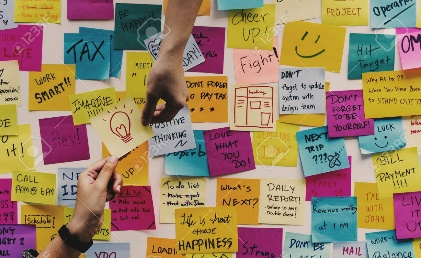 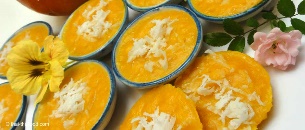 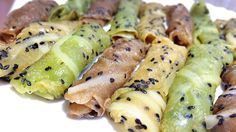 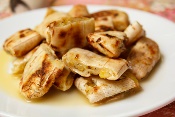 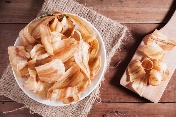 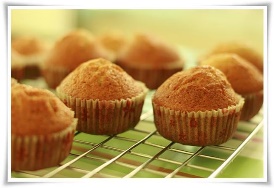 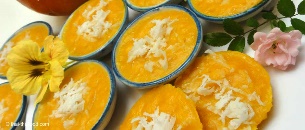 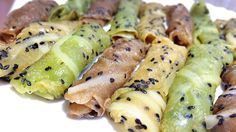 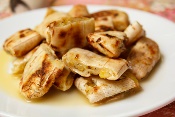 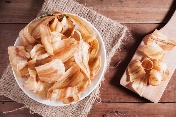 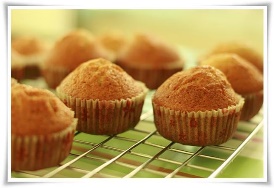 คุณภาพของแนวคิดจากการคิดสะท้อนกลับและการอภิปรายกระบวนการคิดจากการถามคำถามและการให้เหตุผลในการตอบความกล้าแสดงความคิดเห็นของตนเองอย่างมีเหตุผล และเปิดใจรับฟังความคิดเห็นของผู้อื่นการฟังอย่างลึกซึ้ง (สติ)ขั้นที่ระยะเวลาบทบาทของผู้สอนและผู้เรียนโอกาสหรือสิ่งที่นำมาใช้ประเมินผลผู้สอนให้ผู้เรียนช่วยกันคิดเกี่ยวกับสิ่งที่อยากจะเรียนและอยากจะให้มีในโครงงานนี้ ตลอดระยะเวลาประมาณ 8 ชั่วโมง ว่า อยากจะเรียนรู้อะไรเกี่ยวกับ การแปรรูปอาหาร (Food Processing) บ้าง โดยให้ผู้เรียนช่วยกันคิด ช่วยกันเลือก และผู้สอนจะเป็นคนที่หลักสูตรของระดับชั้นประกอบด้วยเรื่องต่อไปนี้ต้องเรียนรู้เรื่องอะไรบ้าง ?ต้องเรียนรู้วิชาอะไรบ้าง ?ต้องมีพื้นฐานการเรียนรู้อะไรมาก่อนบ้าง ?วัตถุดิบในท้องถิ่นที่อยากนำมาแปรรูป ?ผู้สอนให้ผู้เรียนช่วยกันเขียนความคิดเห็นลงใน Mind Mapping เช่นกิจกรรมที่อยากให้มีในโครงงานวิทยากรที่อยากเชิญมาให้ความรู้ในโครงงานField trip ที่อยากไปเรียนรู้นอกสถานที่ผลงานที่อยากทำนำ Mind Mapping โครงงานนี้แปะไว้ที่ผนังห้อง เพื่อให้ผู้เรียนได้เห็นบ่อยๆ ซึ่งเป็นการทบทวนหรือตรวจสอบตนเองและกลุ่มตลอดการเรียนรู้ในโครงงานนี้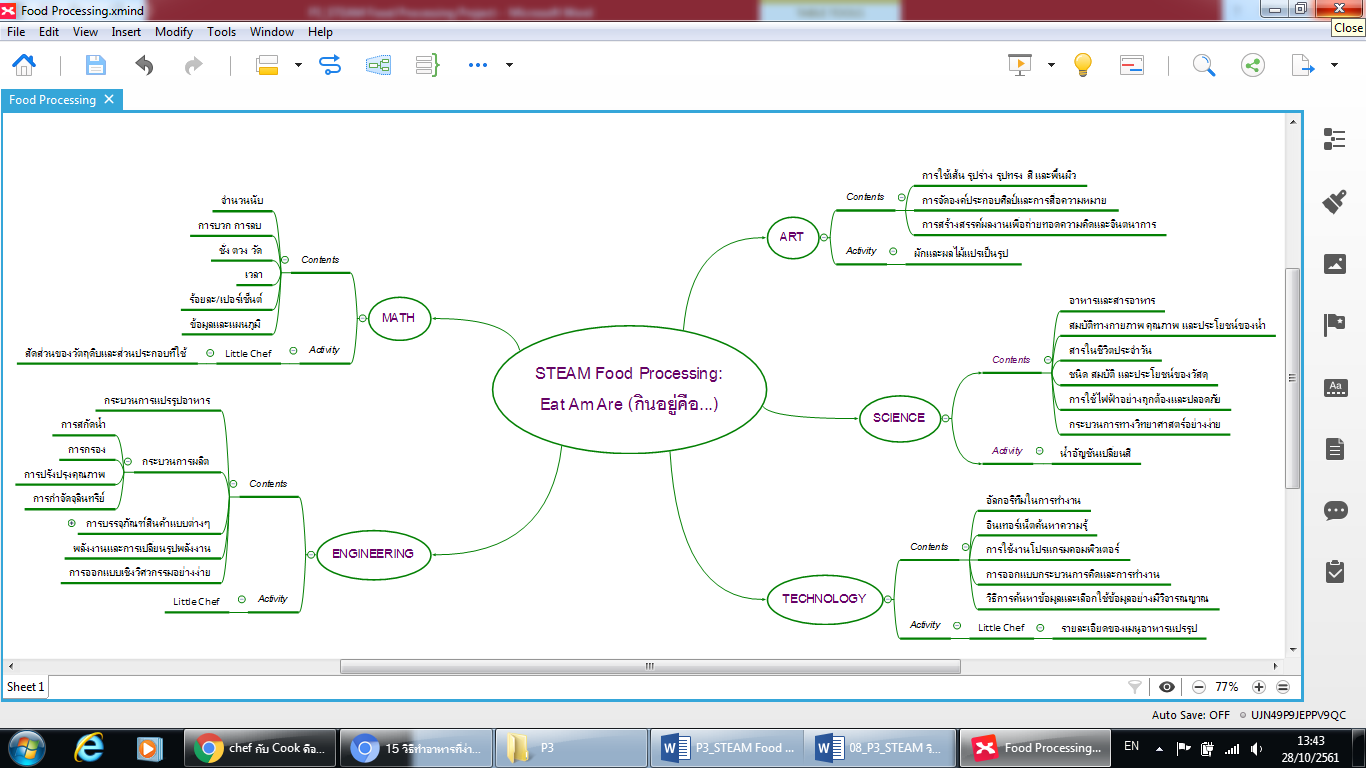 ขั้นที่ระยะเวลาบทบาทของผู้สอนและผู้เรียนโอกาสหรือสิ่งที่นำมาใช้ประเมินผล2ชั่วโมงที่4 - 5วิชา ศิลปะผู้สอนเชิญครูศิลปะมาเป็นวิทยากรพิเศษในชั่วโมงนี้ เพื่อให้ความรู้เรื่องการใช้เส้น รูปร่าง รูปทรง สี และพื้นผิวการจัดองค์ประกอบศิลป์และการสื่อความหมายการสร้างสรรค์ผลงานเพื่อถ่ายทอดความคิดและจินตนาการและร่วมแลกเปลี่ยนเรียนรู้กับผู้เรียนในขณะลงมือทำกิจกรรมกิจกรรม: ผักและผลไม้แปรเป็นรูปผู้สอนนำผักและผลไม้ที่มีสีสัน รูปทรงที่หลากหลาย มาให้นักเรียนได้นำไปสร้างสรรค์ผลงานศิลปะบนจานให้เกิดเป็นเรื่องราว หรือกลายร่างเป็นสิ่งมีชีวิตชนิดต่างๆ  โดยก่อนเริ่มทำกิจกรรม ผู้สอนควรให้ผู้เรียนได้สังเกต สัมผัส และบอกถึงประโยชน์ของผักและผลไม้ชนิดต่างๆ และเชื่อมโยงไปถึงการนำไปสร้างสรรค์เป็นเมนูอาหารอื่นๆ ที่หลากหลายให้ผู้เรียนแบ่งกลุ่ม เพื่อใช้อุปกรณ์ในการทำงานศิลปะร่วมกัน พร้อมทั้งแลกเปลี่ยนความคิดและจินตนาการในการสร้างสรรค์ผลงานผู้สอนแจกวัสดุอุปกรณ์ให้ผู้เรียนนำผักและผลไม้นำไปสร้างสรรค์ผลงานตามจินตนาการ โดยสามารถตัดแต่งให้เป็นรูปร่างรูปทรงต่างๆ ได้ตามต้องการ แล้วนำไปจัดวางลงบนจานให้สวยงาม มีเรื่องราวให้ผู้เรียนเล่าเรื่องราวผักและผลไม้ที่แปรเป็นรูปภาพสามมิติแนวใหม่ของตนเอง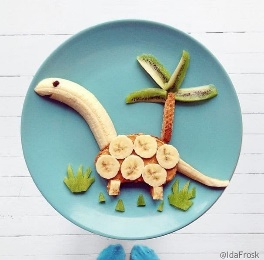 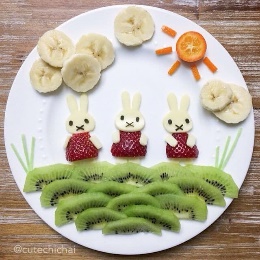 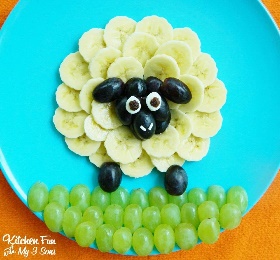 การคิด ออกแบบ และสร้างสรรค์ผลงานการร่วมกันเรียนรู้ภายในกลุ่มทำงานการทำงานอย่างเป็นขั้นเป็นตอนความกล้าแสดงความคิดเห็นของตนเองอย่างมีเหตุผลและเปิดใจรับฟังความคิดเห็นของผู้อื่นขั้นที่ระยะเวลาบทบาทของผู้สอนและผู้เรียนโอกาสหรือสิ่งที่นำมาใช้ประเมินผล3ชั่วโมงที่6 - 9วิชา การแปรรูปอาหาร (Food Processing)ผู้สอนให้ความรู้เบื้องต้นเกี่ยวกับ การแปรรูปอาหาร (Food Processing) แก่ผู้เรียน เช่นความหมายความสำคัญประโยชน์หลักการและวิธีการแปรรูปอาหารเทคโนโลยีการแปรรูปอาหารนวัตกรรมบรรจุภัณฑ์อาหารอาชีพที่เกี่ยวข้องฯลฯกิจกรรม: เมนูอะไรเอ่ยผู้สอนให้ผู้เรียนแบ่งกลุ่มและแจกภาพขนมหรืออาหารแปรรูป เช่น เค้กกล้วยหอม วุ้นกะทิ ทุเรียนทอด เป็นต้น กลุ่มละ 1 ภาพ จากนั้นให้ผู้เรียนแต่ละกลุ่มนำภาพที่ได้แปะลงบนฟิวเจอร์บอร์ดหรือกระดาษปรู๊ฟ และอภิปรายแสดงความคิดเห็นเกี่ยวกับภาพเมนูขนมหรืออาหารแปรรูปที่ได้ ดังนี้ ชื่อเมนู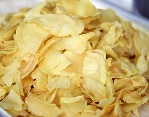 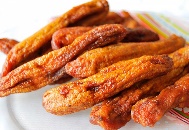 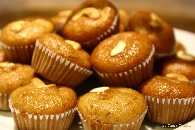 วัตถุดิบที่ใช้วิธีการทำ (ทอด ต้ม ตาก อบ ฯลฯ)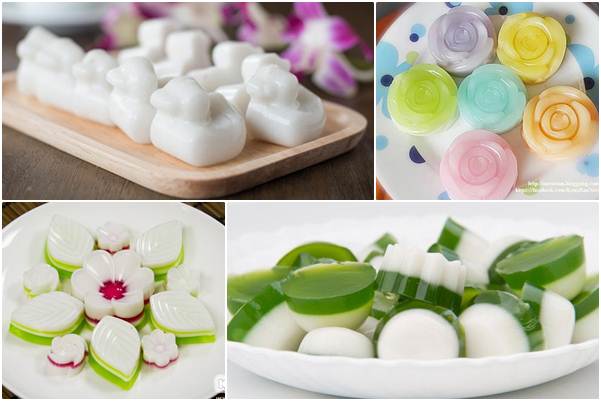 รสชาติอื่นๆ ที่ผู้เรียนทราบเมื่อผู้เรียนอภิปรายกลุ่มเสร็จแล้ว ผู้สอนนำแผ่นภาพ วัตถุดิบและส่วนประกอบที่ใช้ทำเมนูต่างๆ ที่แจกให้กับผู้เรียน โดยวางภาพทั้งหมดรวมไว้ในพื้นที่ที่กำหนด แล้วให้ผู้เรียนแต่ละกลุ่มมาเลือกภาพวัตถุดิบและส่วนประกอบที่ใช้ทำเมนูของกลุ่มตนเอง เสมือนเดินเลือกซื้อสินค้ามาทำเมนูที่ต้องการให้ผู้เรียนแต่ละกลุ่มนำภาพวัตถุดิบและส่วนประกอบที่ใช้ทำเมนูขนมหรืออาหารแปรรูปที่ได้เลือกไว้มาแปะลงบนฟิวเจอร์บอร์ดหรือกระดาษปรู๊ฟที่มีเมนูขนมหรืออาหารแปรรูปของกลุ่มตนเอง และเขียนคำตอบหรือความรู้ต่างๆ ที่ได้อภิปรายร่วมกันการเรียนรู้ร่วมกันภายในกลุ่มทำงานการตอบคำถามอย่างมีเหตุผล/วิธีคิดในการได้มาซึ่งคำตอบการคิดวิเคราะห์และสรุปผลงานอย่างมีเหตุผล เป็นขั้นเป็นตอนความกล้าแสดงความคิดเห็นของตนเองอย่างมีเหตุผลและเปิดใจรับฟังความคิดเห็นของผู้อื่นการมองย้อนคิดสิ่งที่ได้จากการเรียนรู้ขั้นที่ระยะเวลาบทบาทของผู้สอนและผู้เรียนโอกาสหรือสิ่งที่นำมาใช้ประเมินผลให้ผู้เรียนแต่ละกลุ่มนำผลการอภิปรายที่อยู่บนฟิวเจอร์บอร์ดหรือกระดาษปรู๊ฟมาแปะบนกระดานแล้วให้ผู้เรียนเดินดูผลงานของแต่ละกลุ่ม แลกเปลี่ยนเรียนรู้ และวิเคราะห์ผลลัพธ์ที่ได้ร่วมกันอีกครั้งถึงความถูกต้องเหมาะสมในวัตถุดิบและส่วนประกอบในแต่ละเมนูขนมหรืออาหารแปรรูปที่แต่ละกลุ่มได้รับ โดยผู้สอนควรให้ผู้เรียนได้มีส่วนร่วมในการแชร์ประสบการณ์และตรวจทานความถูกต้องให้กับเพื่อนกลุ่มอื่นๆ ด้วย สร้างบรรยากาศที่เอื้อต่อการเรียนรู้ ไม่มีถูกไม่มีผิดแต่ทุกคนได้มีส่วนร่วมในการช่วยกันหาคำตอบที่ดีมีเหตุผลสมควรที่สุดผู้สอนและผู้เรียนร่วมกัน สรุปความรู้ที่ได้จากกิจกรรม และประโยชน์ของการแปรรูปอาหารวิชา วิทยาศาสตร์ผู้สอนให้ผู้เรียนได้เรียนรู้เรื่องพื้นฐานที่จำเป็นต้องรู้เพื่อนำมาใช้ในโครงงาน Food Processingอาหารและสารอาหารสมบัติทางกายภาพ คุณภาพ และประโยชน์ของน้ำสารในชีวิตประจำวันชนิด สมบัติ และประโยชน์ของวัสดุการใช้ไฟฟ้าอย่างถูกต้องและปลอดภัยกระบวนการทางวิทยาศาสตร์อย่างง่ายกิจกรรม: น้ำอัญชันเปลี่ยนสีผู้สอนชวนให้ผู้เรียนดูดอกอัญชันสดกับดอกอัญชันตาก/อบแห้ง ว่ามีความเหมือนหรือต่างกันอย่างไร จากนั้นผู้สอนเกริ่นถึงสรรพคุณหรือประโยชน์ของดอกอัญชัน แล้วชวนผู้เรียนคิดว่า เรามีวิธีการอย่างไรที่จะทำให้ดอกอัญชันแห้ง ?  และ ทำไมเราจึงต้องอบแห้งดอกอัญชัน ?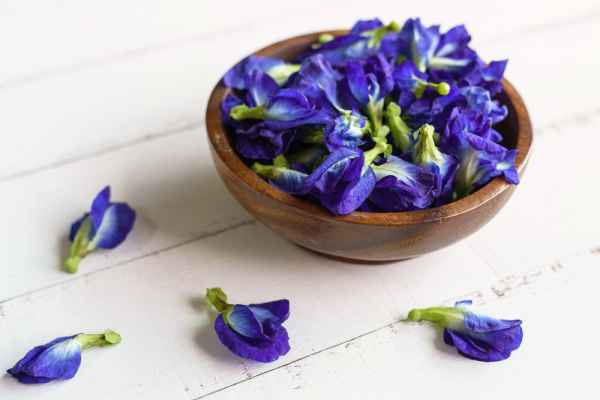 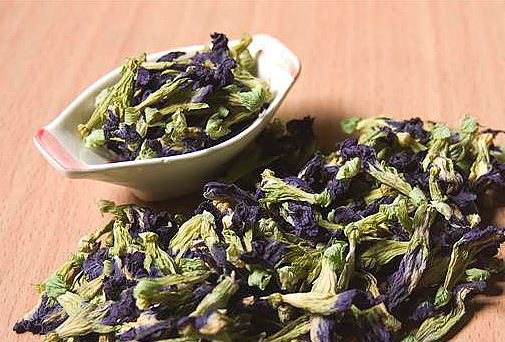 การร่วมกันเรียนรู้ภายในกลุ่มทำงานกระบวนการคิดจากการถามคำถามและการให้เหตุผลในการตอบการวางแผนและลงมือปฏิบัติงานตามกระบวนการทางวิทยาศาสตร์การคิดวิเคราะห์และสรุปข้อมูลอย่างมีเหตุผล เป็นขั้นเป็นตอนความกล้าแสดงความคิดเห็นของตนเองอย่างมีเหตุผลและเปิดใจรับฟังความคิดเห็นของผู้อื่นคุณภาพของแนวคิดจากการคิดสะท้อนกลับและการอภิปรายขั้นที่ระยะเวลาบทบาทของผู้สอนและผู้เรียนโอกาสหรือสิ่งที่นำมาใช้ประเมินผลผู้สอนให้ผู้เรียนแบ่งกลุ่มเพื่อที่จะทำน้ำอัญชันน้ำผึ้งมะนาวและน้ำอัญชันนมสด โดยมีส่วนประกอบที่สำคัญ ดังนี้ดอกอัญชันตากแห้งน้ำร้อน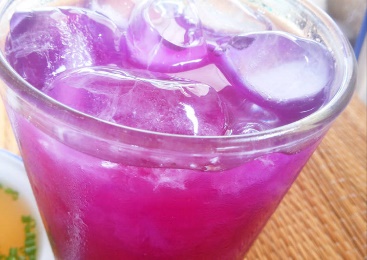 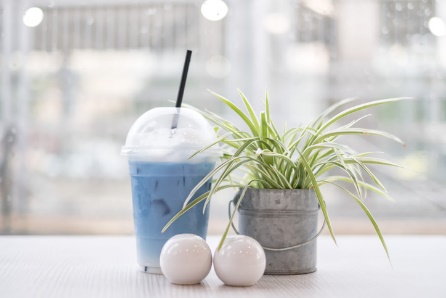 น้ำเชื่อมน้ำมะนาวคั้นสดน้ำผึ้งนมสดเกลือผู้สอนถามคำถามชวนให้ผู้เรียนได้ฝึกคิดคำตอบหรือตั้งสมมุติฐานก่อนที่จะลงมือทำจริง เช่นน้ำที่ได้จากดอกอัญชันจะมีสีอะไรน้ำอัญชันผสมกับน้ำผึ้งจะได้สีอะไรน้ำอัญชันผสมกับมะนาวจะได้สีอะไรน้ำอัญชันผสมกับนมสดจะได้สีอะไรน้ำอัญชันน้ำผึ้งมะนาวกับน้ำอัญชันนมสดจะมีสีเหมือนกันหรือต่างกันฯลฯผู้สอนพาผู้เรียนเรียนรู้ผ่านการทำน้ำอัญชันน้ำผึ้งมะนาวและน้ำอัญชันนมสด โดยผู้สอนบอกวิธีการแต่ปริมาณส่วนผสมให้กลุ่มผู้เรียนลองปรึกษาและตัดสินใจกันเอง ซึ่งผู้สอนอาจจะบูรณาการวิชาคณิตศาสตร์ สอดแทรกความรู้เรื่อง ชั่ง ตวง วัด และเวลา ก่อนที่ผู้เรียนจะลงมือทำ และในระหว่างผู้เรียนทำน้ำอัญชันฯ ผู้สอนอาจแบ่งเวลาให้ผู้เรียนได้ทดลองหาคำตอบของสมมติฐานที่ตั้งไว้ได้ด้วยตนเองเมื่อผู้เรียนทำน้ำอัญชันฯ เสร็จแล้ว ให้แต่ละกลุ่มเทใส่แก้วแล้วนำมาวางเรียงกัน โดยแยกระหว่างน้ำอัญชันน้ำผึ้งมะนาวกับน้ำอัญชันนมสด และให้ผู้เรียนทุกคนลองสังเกตสีของน้ำอัญชันฯ ที่แต่ละกลุ่มทำไว้ จากนั้นให้แต่ละกลุ่มอภิปรายแสดงความคิดเห็นว่า สีของน้ำอัญชันของแต่ละกลุ่มมีความแตกต่างกันเพราะอะไร ซึ่งผู้สอนอาจเปิดโอกาสให้ตัวแทนกลุ่มผู้เรียนได้ลองชิมก็ได้ขั้นที่ระยะเวลาบทบาทของผู้สอนและผู้เรียนโอกาสหรือสิ่งที่นำมาใช้ประเมินผลผู้สอนให้ผู้เรียนนำเสนอผลการอภิปรายและแลกเปลี่ยนความคิดเห็นร่วมกัน จนครบทุกกลุ่ม จากนั้นผู้สอนและผู้เรียนร่วมกันสรุปการเรียนรู้ที่ได้จากการทำกิจกรรม แล้วให้ผู้เรียนคิดต่อยอดถึงการนำอัญชันไปแปรรูปเป็นเมนูอาหารหรือขนมอะไรได้อีกบ้าง4ชั่วโมงที่10 - 16วิชา วิศวกรรมศาสตร์วิชา เทคโนโลยีวิชาคณิตศาสตร์ผู้สอนให้ผู้เรียนได้เรียนรู้เรื่องพื้นฐานที่จำเป็นต้องรู้เพื่อนำมาใช้ในโครงงาน Food Processingกระบวนการแปรรูปอาหารการบรรจุภัณฑ์สินค้าแบบต่างๆพลังงานและการเปลี่ยนรูปพลังงานและการออกแบบเชิงวิศวกรรมแก่ผู้เรียน เพื่อนำไปประยุกต์ใช้ในการออกแบบและสร้างผลงานต่อไปกิจกรรม/โครงงาน: Little Chefผู้สอนให้ผู้เรียนแบ่งกลุ่มทำงานตามกระบวนการออกแบบเชิงวิศวกรรม โดยให้แต่ละกลุ่มระดมความคิดเกี่ยวกับวัตถุดิบหลักที่กำหนดให้ (อาจจะเป็นวัตถุดิบที่มีในท้องถิ่นหรือหาได้ง่ายตามฤดูกาล เช่น กล้วย ฟักทอง ฯลฯ)  เพื่อที่จะแปรรูปเป็นเมนูต่างๆ ที่สามารถเก็บไว้ได้นานยิ่งขึ้นกว่าการเก็บวัตถุดิบแบบทั่วไปผู้สอนให้ผู้เรียนได้เรียนรู้ วิธีการค้นหาข้อมูลและเลือกใช้ข้อมูลอย่างมีวิจารณญาณ จากนั้นให้ผู้เรียนค้นหาข้อมูลเกี่ยวกับเมนูขนมหรืออาหารแปรรูปที่อยากจะทำ โดยให้คำนึงถึงคุณค่าทางโภชนาการที่จะได้รับจากการรับประทานด้วยเมื่อผู้เรียนได้รายละเอียดเกี่ยวกับเมนูอาหารแปรรูปที่จะทำแล้ว ให้แต่ละกลุ่มสรุปส่วนประกอบที่จะใช้ทำอาหารแปรรูป ซึ่งผู้สอนสามารถบูรณาการวิชาคณิตศาสตร์ สอดแทรกความรู้เรื่อง ชั่ง ตวง วัด สัดส่วน และเวลา เพื่อให้ผู้เรียนได้เรียนรู้และตระหนักถึงความสำคัญของการเรียนรู้จากการประยุกต์ใช้ในงานจริงการคิด ออกแบบ และสร้างผลงาน จากโจทย์ที่กำหนดหรือปัญหาที่ระบุไว้ในกิจกรรมหรือโครงงานการวางแผนและลงมือปฏิบัติงานตามกระบวนออกแบบเชิงวิศวกรรม/กระบวนการทางวิทยาศาสตร์การร่วมกันเรียนรู้ภายในกลุ่มทำงานการทำงานอย่างเป็นขั้นเป็นตอนการบันทึกการเรียนรู้ เช่น ข้อมูล/ความรู้ กระบวนการเรียนรู้ ผลลัพธ์ที่ได้จากการเรียนรู้ เคล็ดลับที่ได้จากการทำงาน วิธีแก้ไข/ปรับปรุงผลงาน เป็นต้นการตอบคำถามอย่างมีเหตุผล/วิธีคิดในการได้มาซึ่งคำตอบขั้นที่ระยะเวลาบทบาทของผู้สอนและผู้เรียนโอกาสหรือสิ่งที่นำมาใช้ประเมินผลให้ผู้เรียนแต่ละกลุ่มแบ่งหน้าที่ในการ เตรียมวัตถุดิบและลงมือทำอาหารแปรรูป ตามเมนูที่ได้วางแผนไว้ โดยมีผู้สอนช่วยอำนวยความสะดวกและสอดแทรกการเรียนรู้ขณะผู้เรียนลงมือทำจริง ผ่านกระบวนการแก้ปัญหา ออกแบบวิธีการ ทดลองทำ และสรุปผลการเรียนรู้ที่ได้จากทำโครงงานนี้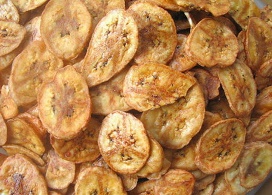 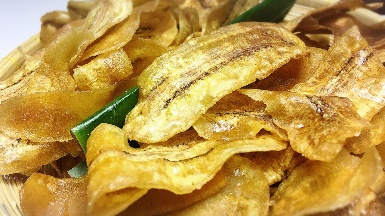 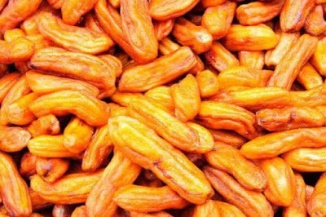 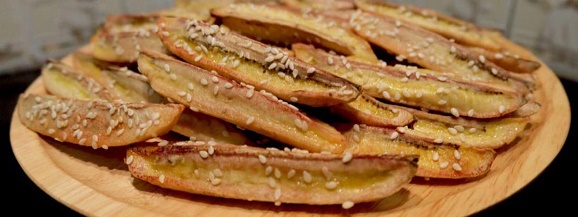 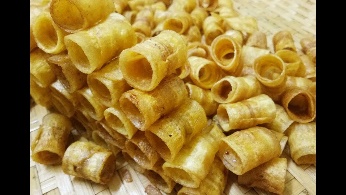 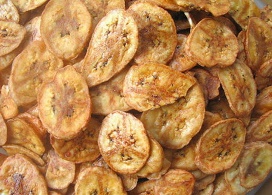 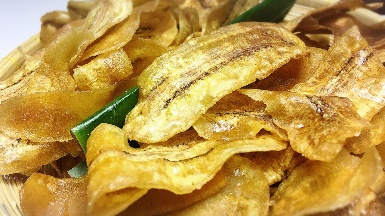 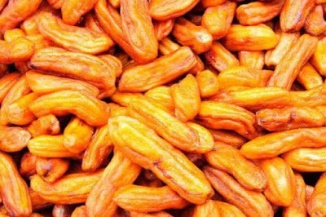 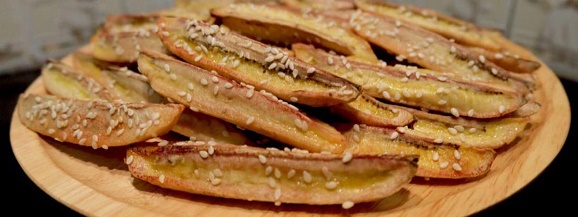 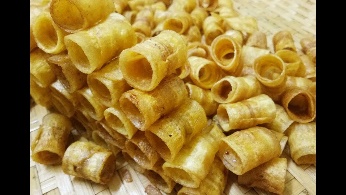 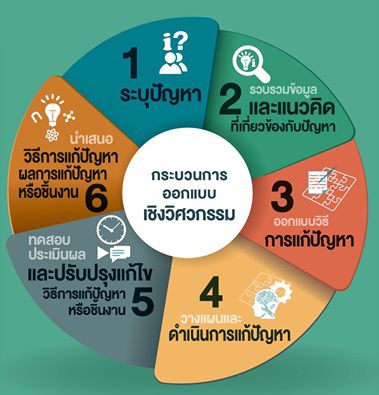 การนำเสนอผลงานและงานนิทรรศการผลลัพธ์การเรียนรู้ (Presentation & Exhibition)ให้ผู้เรียนนำเสนอผลงานจากโครงงานของตนเอง ตามวิธีการที่ถนัดและเป็นธรรมชาติ เช่น การนำเสนองานด้วยโปรแกรม MS PowerPoint, Canva, Prezi, การจัดการแสดง Role Play, รูปแบบ Game Show ,หรือ TEDx Talks เป็นต้น และให้นำผลงานการเรียนรู้ของตนเองออกมาแสดงในงานนิทรรศการ โดยให้ผลงานผู้เรียนแต่ละคนหรือผลงานแต่ละกลุ่มทั้งหมดที่ได้ทำในโครงงานมาจัดแสดง พร้อมทั้งตกแต่งมุมแสดงผลงานให้สวยงาม ได้แก่อาหารแปรรูปน้ำอัญชันน้ำผึ้งมะนาวและน้ำอัญชันนมสดแผ่นการเรียนรู้ เมนูอะไรเอ่ยผลงานศิลปะ ผักและผลไม้แปรเป็นรูปสมุดบันทึกการเรียนรู้ การใช้เทคโนโลยีอย่างเหมาะสมและสร้างสรรค์ความกล้าแสดงความคิดเห็นของตนเองอย่างมีเหตุผลและเปิดใจรับฟังความคิดเห็นของผู้อื่นการตอบคำถามอย่างมีเหตุผล/วิธีคิดในการได้มาซึ่งคำตอบคิดสร้างสรรค์ผลงานจากกิจกรรมขั้นที่ระยะเวลาบทบาทของผู้สอนและผู้เรียนโอกาสหรือสิ่งที่นำมาใช้ประเมินผลถ้าเป็นไปได้อาจเปิดโอกาสให้คนที่สนใจเข้าร่วมงาน เช่น ครูผู้สอนในโรงเรียน นักเรียนชั้นอื่นๆ เป็นต้น ได้เข้าร่วมชื่นชมผลงาน พูดคุย ซักถาม และเข้าร่วมกิจกรรมที่บางกลุ่มอาจมีการเตรียมให้ร่วมสนุก และหากมีความพร้อมเรื่องสถานที่ เวลา และโอกาส ควรขยาย Scale ของงานนิทรรศการนี้ด้วยการเชิญบุคคลภายนอกให้มาร่วมงานด้วยจะเป็นประสบการณ์ที่ดีให้กับผู้เรียนได้ดีมากยิ่งขึ้น เช่น วิทยากรที่มาบรรยาย ผู้ปกครอง อาจารย์ผู้สอนและนักเรียนจากโรงเรียนอื่นๆ อาจารย์และนักศึกษาสาขาวิชาการเทคโนโลยีการแปรรูปอาหาร วิทยาศาสตร์การอาหาร หรือสาขาอื่นที่เกี่ยวข้อง เป็นต้นการสะท้อนคิดจากสิ่งที่ทำ (Reflection)ให้ผู้เรียนได้สะท้อนความรู้ ความคิด และความรู้สึก ที่มีต่อการเรียนรู้แบบ STEAM Project ว่า สิ่งที่แตกต่างระหว่างการเรียนรู้ผ่านการทำโครงงานแบบนี้กับการเรียนแบบเดิมที่เคยเรียนมาสิ่งที่ตัวเองได้เรียนรู้นอกจากเนื้อหาบทเรียนสิ่งที่ตัวเองรู้สึกเปลี่ยนแปลงไปสิ่งที่อยากจะบอกกับตัวเอง/ที่ค้นพบในตัวเองสิ่งที่อยากจะบอกเพื่อนร่วมทีมสิ่งที่อยากจะนำไปต่อยอด/ประยุกต์ใช้ในชีวิตประจำวันเรื่องอื่นๆ ที่อยากพูด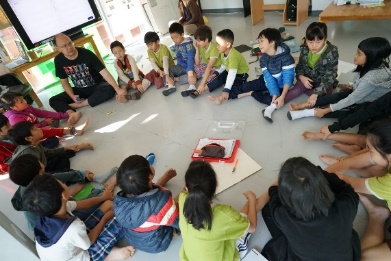 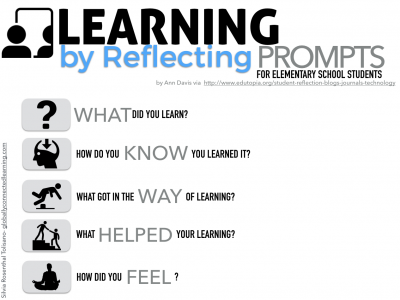 คุณภาพของแนวคิดจากการคิดสะท้อนกลับและการอภิปรายความคิดเห็นร่วมและความคิดเห็นเดิมที่สะท้อนให้เห็นจากการเรียนรู้ในห้องโครงงานการฟังอย่างลึกซึ้ง (สติ)ความคิดสร้างสรรค์ระดมความคิดพร้อมวิธีแก้ปัญหาลำดับขั้นตอน(ลำดับขั้นก่อนหน้านี้)การคิดอย่างมีวิจารณญาณตั้งคำถามและประเมินความคิดและการแก้ปัญหาลำดับขั้นตอน(ลำดับขั้นก่อนหน้านี้)จินตนาการใช้ความรู้สึก ใช้ความเห็นอกเห็นใจ การสังเกต และอธิบายความเกี่ยวโยงของประสบการณ์ของตนและข้อมูลที่ได้สำรวจ ค้นหา ระดมความคิด1, 23, 4เข้าใจบริบทและขอบเขตของปัญหาที่เกิดขึ้นทบทวนทฤษฎีทางเลือกความคิดเห็นและเปรียบเทียบเพื่อหามุมมองเกี่ยวกับปัญหาที่เกิดขึ้น1, 2, 33, 4สอบถามเพื่อสร้างความสัมพันธ์  สร้างมุมมองเชิงบูรณาการ สร้างวินัย และอื่นๆลองเล่นกับความผิดปกติ ความเสี่ยงความคิดที่แตกต่างจากกรอบโดยสิ้นเชิง1, 3, 42, 3, 4ระบุจุดแข็งและจุดอ่อนของหลักฐานข้อโต้แย้ง  คำอ้างและความเชื่อความท้าทายของสมมติฐาน ตรวจสอบความถูกต้อง วิเคราะห์ช่องว่างในการเรียนรู้44ลงมือทำและแบ่งปันนึกภาพ แสดงสิ่งที่คิด ผลิต คิดค้นผลิตภัณฑ์ใหม่ หาวิธีการแก้ปัญหาการทำงานชื่นชมมุมมองความแปลกใหม่ทางการแก้ปัญหาหรือผลกระทบที่อาจเกิดขึ้นได้2, 3, 44ประเมิน หาพื้นฐาน แสดงความคิดเห็น  มีผลิตผลเชิงตรรกะ มีเกณฑ์จริยธรรม หรือสุนทรียศาสตร์ มีการหาเหตุผลตระหนักถึงอคติทางมุมมองของตนเอง (ตามที่ได้รับจากผู้อื่น) ความไม่แน่นอน ข้อจำกัดของวิธีการแก้ปัญหา43, 4ระดับการคิดระดับ 1ระดับ2ระดับ3ระดับ4จินตนาการความรู้สึก ความเอาใจใส่ การสังเกตการอธิบายเพื่อเชื่อมโยงระหว่างประสบการณ์เดิมและความรู้ใหม่สำรวจ ค้นหา และสร้างความคิด(ขั้นตอนที่ 3, 4)ผู้เรียนแสดงให้เห็นการให้ความร่วมมือกับกิจกรรมน้อย ผู้เรียนแสดงให้เห็นการให้ความร่วมมือกับกิจกรรมค่อนข้างน้อย ผู้เรียนแสดงให้เห็นการให้ความร่วมมือกับกิจกรรมอย่างชัดเจน ผู้เรียนแสดงให้เห็นความกระตือรือร้นและมีส่วนร่วมในกิจกรรมอย่างชัดเจนลงมือทำและแบ่งปันแสดงสิ่งที่คิด ผลิตผลิตภัณฑ์ใหม่หาวิธีการแก้ปัญหาการทำงานชื่นชมมุมมองความแปลกใหม่ทางการแก้ปัญหาหรือผลกระทบที่อาจเกิดขึ้นได้(ขั้นตอนที่ 3, 4)สิ่งที่คิดขึ้นใหม่และการอธิบายคำตอบของผู้เรียน ยังมีข้อจำกัดของการยกตัวอย่างประกอบเหตุและผลของการได้มาซึ่งคำตอบสิ่งที่คิดขึ้นใหม่และการอธิบายคำตอบของผู้เรียน มีการยกตัวอย่างประกอบเหตุและผลของการได้มาซึ่งคำตอบบ้าง แต่ยังเบี่ยงเบนไปจากความรู้เดิมเล็กน้อยสิ่งที่คิดขึ้นใหม่และการอธิบายคำตอบของผู้เรียน มีการยกตัวอย่างประกอบเหตุและผลของการได้มาซึ่งคำตอบค่อนข้างชัดเจน มีการอ้างอิงจากศาสตร์อื่นบ้างมาอภิปรายเพิ่มเติมแต่แนวคิดยังคล้ายกับที่เคยมีมาก่อนหน้านี้ แต่ปรับใหม่เป็นรูปแบบของตัวเองสิ่งที่คิดขึ้นใหม่และการอธิบายคำตอบของผู้เรียน มีการยกตัวอย่างประกอบเหตุและผลของการได้มาซึ่งคำตอบชัดเจน มีการอ้างอิงศาสตร์วิชาอื่นๆ มาเชื่อมโยงประกอบ มีเหตุผลที่น่าเชื่อถือ มีการอภิปรายแนวคิดเพิ่มเติมที่ต่างไปจากที่เคยมีมาแต่เดิมเป็นตัวของตัวเองชัดเจน 